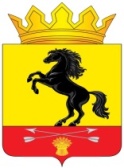                 АДМИНИСТРАЦИЯМУНИЦИПАЛЬНОГО ОБРАЗОВАНИЯ       НОВОСЕРГИЕВСКИЙ РАЙОН         ОРЕНБУРГСКОЙ ОБЛАСТИ                 ПОСТАНОВЛЕНИЕ__07.10.2019_______ №  ___961-п_____________                  п. НовосергиевкаОб организации работы по подготовке материалов,необходимых для составления проекта бюджета муниципального образования Новосергиевский район Оренбургской области на 2020 год  и на плановый период 2021 и 2022 годов В соответствии со статьей 172 Бюджетного кодекса Российской Федерации, статьей 22 решения Совета депутатов муниципального образования Новосергиевский район Оренбургской области от 25.07.2019  №49/2 р.С. «Об утверждении Положения о бюджетном процессе в муниципальном образовании «Новосергиевский район Оренбургской области», и в целях обеспечения своевременного составления проекта решения о бюджете муниципального образования Новосергиевский район Оренбургской области на 2020 год и на плановый период 2021 и 2022 годов»:1. Утвердить прилагаемый График подготовки материалов, необходимых для составления проекта бюджета муниципального образования Новосергиевский район Оренбургской области на 2020 год и на плановый период 2021 и 2022 годов (далее – График).2. Органам местного самоуправления Новосергиевского муниципального района обеспечить своевременное, качественное и в полном объеме представление в Новосергиевский финансовый отдел материалов, указанных в Графике.3. Администрации Новосергиевского района внести в установленном порядке на рассмотрение в Совет депутатов муниципального образования Новосергиевский район Оренбургской области проект решения Совета депутатов муниципального образования Новосергиевский район Оренбургской области «О бюджете муниципального образования 2Новосергиевский район Оренбургской области на 2020 год и на плановый период 2021 и 2022 годов».4. Контроль за выполнением настоящего постановления возложить на заместителя главы администрации района по финансовым вопросам - начальника финансового отдела Насакина Д.Б.5. Настоящее постановление вступает в силу со дня его подписания и подлежит обнародованию на официальном сайте администрации Новосергиевского района Оренбургской области.	Глава администрации района                                                          А.Д. ЛыковРазослано: финансовый отдел, Кривошеевой И.И., Попову Ю.И., Синельникову С.П., Плужновой Л.А., отделу образования, отделу культуры, МКУ «Контрольно-счетная палата», орготделу, прокурору.ГРАФИКподготовки материалов, необходимых для составления проекта бюджета Новосергиевского района  Оренбургской области на 2020 год и плановый период2021 и 2022 годов2345_____________Приложение к постановлению администрации  Новосергиевского района  от                    №                    № п/п№ п/пПеречень материаловПеречень материаловСрок представленияИсполнители 1. 1.Предоставление в Новосергиевский финансовый отдел, ожидаемых в 2020 году и прогнозируемых на 2021 – 2022  годы поступлений доходов в бюджет муниципального района (с приложением расчетов, обоснований и пояснительной записки), в том числе:Предоставление в Новосергиевский финансовый отдел, ожидаемых в 2020 году и прогнозируемых на 2021 – 2022  годы поступлений доходов в бюджет муниципального района (с приложением расчетов, обоснований и пояснительной записки), в том числе:1.1.1.1.Арендная плата за земельные участки, государственная собственность на которые не разграничена и после разграничения, а также средства от продажи права на заключение договоров аренды указанных земельных участковАрендная плата за земельные участки, государственная собственность на которые не разграничена и после разграничения, а также средства от продажи права на заключение договоров аренды указанных земельных участков15.10.2019Ведущий специалист по земельно-имущественным отношениям администрацииНовосергиевского района1.2.1.2.Доходы от сдачи в аренду имущества, составляющего казну Новосергиевского районаДоходы от сдачи в аренду имущества, составляющего казну Новосергиевского района15.10.2019Ведущий специалист по земельно-имущественным отношениям администрацииНовосергиевского района1.3.1.3.Прочие поступления от использования имущества, находящегося в собственности Новосергиевского районаПрочие поступления от использования имущества, находящегося в собственности Новосергиевского района15.10.2019Ведущий специалист-экономист по имуществу администрации Новосергиевского района1.5.1.5.Доход от оказания платных услуг и компенсации затрат государства15.10.2019Органы местного самоуправления администрации Новосергиевского района1.6.Доход от продажи материальных и нематериальных активов15.10.2019Ведущий специалист-экономист по имуществу администрации Новосергиевского района1.7.Штрафы, санкции, возмещение ущерба15.10.2019органы администрации Новосергиевского района2.Расчет ожидаемых в 2020 году и прогнозируемых на 2021 – 2022  годы поступлений доходов в бюджет муниципального района (с приложением расчетов, обоснований и пояснительной записки)01.10.2019Новосергиевский финансовый отдел администрации Новосергиевского района3.Согласование с министерством финансов Оренбургской области исходных данных для расчета дотации из областного фонда финансовой поддержки муниципальных районов и областного фонда финансовой поддержки поселенийв сроки, установленные министерством финансов Оренбургской областиНовосергиевский финансовый отдел администрации Новосергиевского района4.Формирование исходных данных для проведения расчетов распределения дотаций из районного фонда финансовой поддержки поселений20.10.2019Новосергиевский финансовый отдел администрации Новосергиевского района, администрации сельских советов (поселений) Новосергиевского района5.Предоставление в Новосергиевский финансовый отдел администрации Новосергиевского муниципального района сетевых показателей по подведомственным муниципальным учреждениям15.10.2019Органы местного самоуправления администрации Новосергиевского  района6.Предоставление в Новосергиевский финансовый отдел администрации 20.10.2019Органы местного самоуправления администрации Новосергиевского района предложений по бюджетным проектировкам и обоснования к ним, иных материалов в соответствии с Порядком и методикой планирования бюджетных ассигнований бюджета Новосергиевского района на очередной финансовый год и плановый периодНовосергиевского района7.Предоставление в бюджетный отдел Новосергиевского финансового отдела  администрации Новосергиевского района перечня муниципальных программ, предлагаемых для финансирования из бюджета Новосергиевского района15.10.2019Органы местного самоуправления администрации Новосергиевского района8.Предоставление в Новосергиевский финансовый отдел администрации Новосергиевского района перечня объектов капитального строительства и капитального ремонта объектов муниципальной собственности15.10.2019Отдел архитектуры и градостроительства администрации Новосергиевского района9.Предоставление в Новосергиевский финансовый отдел администрации Новосергиевского района плана работ по ремонту и содержанию автомобильных дорог, финансируемых за счет средств бюджета Новосергиевского района15.10.2019Отдел архитектуры и градостроительства администрации Новосергиевского района10.Формирование показателей прогнозируемого объема расходов, доходов и дефицита бюджета Новосергиевского  района01.10.2019Новосергиевский финансовый отдел администрации Новосергиевского района11.Уточненный прогноз социально-экономического развития Новосергиевского района на очередной финансовый год и плановый период 2021 – 2022  годов15.10.2019Главный специалист по экономике администрации Новосергиевского района12.Представление предварительных итогов социально-экономического развития Новосергиевского района за истекший период текущего финансового года и ожидаемых итогов социально-экономического развития Новосергиевского района за текущий финансовый год20.10.2019 Главный специалист по экономике администрации Новосергиевского района13.Подготовка проекта основных направлений бюджетной и налоговой, долговой  политики на очередной финансовый год и плановый период25.10.2019Новосергиевский финансовый отдел администрации Новосергиевского района14.Представление методики формирования бюджета района на очередной финансовый год и плановый период25.10.2019Новосергиевский финансовый отдел администрации Новосергиевского района15.Подготовка проекта постановления «О проекте районного бюджета на 2020 год и на плановый период 2021 и 2022 годов и прогнозе консолидированного бюджетаНовосергиевского района на 2020-2022 годы30.10.2019Новосергиевский финансовый отдел администрации Новосергиевского района16.Составление планового реестра расходных обязательств05.11.2019Органы местного самоуправления администрации Новосергиевского района17.Подготовка проекта постановления «О внесении изменений в постановление от 28.02.2017  № 165-п «Об утверждении бюджетного прогноза Новосергиевского района Оренбургской области на период до 2022 года»08.11.2019Новосергиевский финансовый отдел администрации Новосергиевского района18.Представление проекта бюджета района на очередной финансовый год и плановый период10.11.2019Новосергиевский финансовый отдел администрации Новосергиевского района